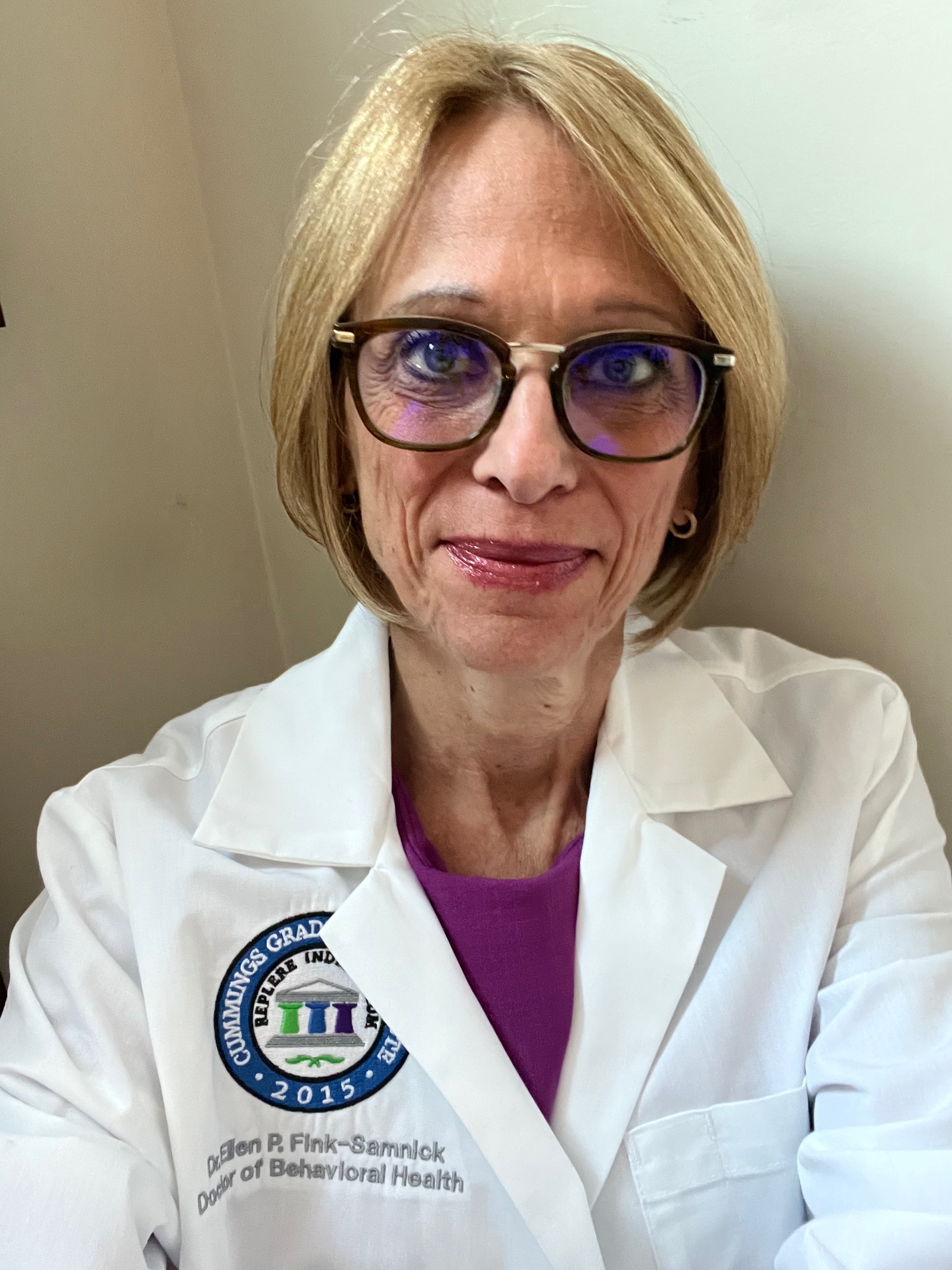 DR. ELLEN FINK-SAMNICK DBH, MSW, LCSW, ACSW, CCM, CCTP, CRP, FCMBURKE, VIRGINIA 22015-1940(703) 867-4500www.efssupervisionstrategies.com efssupervision@me.comEducating & Empowering Healthcare’s Interprofessional WorkforceEMPLOYMENT:EFS Supervision Strategies, LLC, Burke, Virginia, May 2004 - PresentPosition:  Principal/Business OwnerHealth and behavioral health subject matter expert empowering knowledge acquisition for the interprofessional workforce via professional speaking, publications, academic and regulatory contracts, distance learning course/curricula/content development and implementation, accreditation, professional networking, professional mentoring, clinical social work supervision. (See Contractors section for detailed listing)Virginia Hospital Center, Arlington, Virginia, September 1999 – May 2004The Acute Pulmonary Rehabilitation Unit at Virginia Hospital CenterPosition:  Director of Case ManagementDevelopment, implementation & delivery of case management operations for acute regional ventilator weaning program via; business development & contracting, facilitation of patient care processes; performance improvement & outcomes monitoring; bio-ethics committee member; external case management including clinical assessment, pre-certification & rate negotiation, clinical supervision Pentagon City Hospital, Arlington, Virginia October 1997 – September 1999Department of Case Management, Quality Resource and Risk ManagementPosition:  Director Implementation of case management, quality & risk management operations via facilitation of patient care processes, performance improvement & outcomes monitoring; implementation of risk management program; business development & fiscal operations; external case management including clinical assessment, pre-certification and negotiation; co-chair bioethics committee.Inova Continuing Care Network, Inova Health Systems, Fairfax, Virginia, June 1996 - July 1997Department of Case Management and Quality LeadershipPosition:  External Case ManagerDevelopment, implementation & delivery of case management operations for long-term care division via clinical assessment, pre-certification & rate negotiation; business development & contracting; performance improvement & outcomes monitoringPosition:  Patient Care Redesign, Access Management Team, March 1997 - July 1997	Appointment to Inova Patient Care Redesign Project.Inova Rehabilitation Center, Alexandria, Virginia, May 1994 - June 1996Case Management ServicesPosition:  Rehabilitation Case ManagerImplementation & delivery of case management for acute/transitional care rehabilitation units via business development & contracting, facilitation of patient care processes; performance improvement & outcomes monitoring; member education/research practice council & process improvement teams; clinical supervision.DR. ELLEN FINK-SAMNICK DBH, MSW, LCSW, ACSW, CCM, CCTP, CRP, FCMEMPLOYMENT: (cont’d)Northern Virginia Doctors Hospital, Arlington, Virginia, May 1993 - May 1994Utilization Management/Discharge PlanningPosition:  Discharge Planning CoordinatorImplementation & delivery of case management for acute care; business development & contracting; implementation of social services staff development program; implementation & chair bioethics committee.St. Vincent’s Hospital, New York, New York, January 1992 - May 1993Social Work ServicesPosition:  Supervisor, General Hospital DivisionCoordinated social work services for medical/specialty care units; formalized linkages with community resources; developed Respiratory Case Management Project; performance improvement; clinical supervision Queens Hospital Center, Jamaica, New York, April 1990 - January 1992Position:  Coordinating Manager, AIDS ServicesProgram administration adult AIDS services via; fiscal operations; performance improvement & outcomes monitoring; coordinated community organization initiatives; developed staff education programs; clinical supervision.Inpatient Medicine, October 1988 - April 1990Position:  Supervisor/ACES Site SupervisorCoordinated social work services for medical/pulmonary ICU; performance improvement; clinical supervision staff & interns; coordinator of ACES Program (senior volunteers providing entitlement counseling) Child and Adolescent Outpatient Psychiatry, November 1986 - October 1988Position:  Afterschool Program Coordinator/Social WorkerAdministrative, clinical oversight for individual, family & group treatment for children and families; Suicide/Crisis Walk-in Team.Baptist Medical Center, Brooklyn, New York, January 1985 - November 1986Social Work ServicesPosition:  Assistant DirectorCoordinated Social Work Services for emergency, pediatric & medical/cardiac intensive care; developed social work interdisciplinary orientation Program; expanded community Family Planning Project; clinical supervision.Position:  Child Protection Coordinator/Social Worker, August 1983 - January 1985Developed & Implemented Child Protection Education Program; facilitated Inpatient Psychiatry group; Delivery Social Work services to Pediatrics, Emergency Medicine/Cardiac ICUEDUCATION:December 2022	 		Cummings Graduate Institute of Behavioral Health Studies, Tempe, Arizona							Doctor of Behavioral Health: Summa Cum laude				     Specialization: Health Equity, Integrated Care, Quality, Leadership, and Trauma-informed Care December 1992			Hunter College School of Social Work, New York, New York				Post-Graduate Certificate in Administration and SupervisionMay 1983			State University of New York at Buffalo, Buffalo, New York				MSW-Clinical Practice, School of Social Work				BA-SociologyPROFESSIONAL LICENSING & CERTIFICATION:	Academy of Certified Social Workers: National Association of Social Workers	Board-Certified Case Manager: Commission for Case Manager Certification (CCMC)		Certified Clinical Trauma Professional: Evergreen Certifications	EMDR Therapy Basic Training: Three Rivers Training Center	Fellow in Case Management: Case Management Society of America	Certified Rehabilitation Provider: Commonwealth of Virginia	Licensed Clinical Social Worker: Commonwealth of VirginiaDR. ELLEN FINK-SAMNICK DBH, MSW, LCSW, ACSW, CCM, CCTP, CRP, FCMPROFESSIONAL AFFILIATIONS, ACHIEVEMENTS, AND AWARDS:American Association of Doctors of Behavioral Health 	Consultant: Regulations Committee (2021-2023)	American Case Management Association (ACMA)			Member (2015-Present)	Association of Social Work Boards		Exam item writer: Clinical level (2007-2012)Case Management Society of America (CMSA):	Awards, Inductions, and Designations: 	     National Award of Service Excellence (2016)	     Fellow in Case Management 	Contributor:	     Career and Knowledge Pathways, Ethics Module (2012-13)	National Board		Director (2017-2020)	National Co-Facilitator:                                                                       Social Work/Behavioral Health Community of Practice (2011-12, 2009-10)                                                                      Rehabilitation Special Interest Group (2003-04)                                                       Subacute Special Interest Group (1998-99) 	Member:	     By-Laws Committee (2018)	     Diversity, Equity, and Inclusion Core Advisory Committee (2023-Present)	     Government Affairs Committee (1997-98)	     Hospital Case Management Task Force (2017-2019)	     Standards of Practice Task Force (2016, 2021-2022)    	     Membership Committee (2017-Present)	     Multi-State Licensure Task Force (2011-12)     	     Nominations Committee (2011-12)           Case Management Society of the National Capital Area (CMSNCA)                                                      President (2003-04, 1997-98))                                                      Vice-President (2002-03, 1996-97)	Chair:		Governance: (2012-2013)                                                       Bylaws and Standards Committee (2001-02)                                                       Government Affairs: (1996-1998)	Awards: 		 Distinguished Case Manager of the Year (2002)	Commission For Case Manager Certification (CCMC)		Commissioner (2008-2011)		Treasurer (2010-11)		Secretary (2009-10)	Chair: 		Finance & Audit Committee (2010-11)		Ethics & Professional Conduct Committee (2009-10)	Member: 		SME Certification 360 Review Task Force (2017-2018)		Ethics & Professional Conduct Committee (2008-11)		Finance Committee (2010-11)		New Product Development Committee (2008-10)DR. ELLEN FINK-SAMNICK DBH, MSW, LCSW, ACSW, CCM, CCTP, CRP, FCMPROFESSIONAL AFFILIATIONS, ACHIEVEMENTS, AND AWARDS (cont’d)                                           Case Management Society of the Potomac			Founding Board Member (2017-2020)Delta Epsilon Tau			Distance Education Academic Honor Society (2020-Present)Ellen’s Ethical Lens® (Professional Networking)	       	    Moderator & Administrator: 	            LinkedIn 	George Mason University: School of Public Health			Social Work Department Awards: Recipient-College of Health & Human Services, Master Teacher (2011)                                                                     Nominee-Career Connection Faculty Award (2019)	Gravity ProjectMember (2020-present)Intervention Council (2021-2022)                                          	HCPro	    Editorial Advisory Board, Case Management Monthly (2020-Present)                                           	Mosby/Elsevier Health		Editorial Advisory Board, The Case Manager Journal (2005-07)	National Association of Social Workers of Virginia and Metro DC (NASWVA)	Awards:	    Social Worker of the Year (2022)	Board Member:		Secretary (2008-9)		Board of Directors (2004-07)		Reinvestment Initiative Task Force (2007-2009)	Member:		Education, Strategic Planning, Licensing Committees (2005-07)	Chair:		Legislative Committee (2005-08)	National Association of Social Workers (NASW)	Delegate Assembly: 		Virginia State Delegate (2006-2008)		National Professional Self-Care Panel (2008)RAC MonitorEditorial Board Member (2018-2022)University at Buffalo: School of Social Work	Mentoring Program (2013-Present)                                          Awards:	Nominee-Bernard J. Capen Alumni Award (2023)	Recipient-Distinguished Master Social Work Alumni (2017)		Virginia Department of Health: Office of the Chief Medical Examiner	Maternal Mortality Review Team (2006-08)DR. ELLEN FINK-SAMNICK DBH, MSW, LCSW, ACSW, CCM, CCTP, CRP, FCMCONTRACTOR LISTING                              Athena Forum, LLC                                                    Director of Social Work Education (September 2011-June 2018)	           Course Director and Contributing Faculty	Cummings Graduate Institute of Behavioral Health Studies		Course Reviewer and Curriculum Developer (2022-Present)			MHL 4000: Population Health Management, Cost Offset, and ROI			MHL 4100: Quality Improvement in Healthcare			DBH 1200: Publishing for Scholarly Journals			DBH 9012: Population Health Management, Cost Offset, and ROI			DBH 9014: Quality Improvement			DBH 9018: Leadership			DBH 9033: Emerging Trends in Integrated Care		Faculty Associate (2023-Present) 			DBH 9012: Population Health Management, Cost Offset, and ROI			DBH 9014: Quality Improvement in Healthcare			DBH 9033: Emerging Trends in Integrated Care	DecisionHealth		Care Coordination Achievement Program: Trainer (2015-2018)	George Mason University: College of Public Health, Department of Social Work 	Adjunct Faculty:  Masters’ and Baccalaureate Programs (2004-present) 	SOCW 200: Intro to Social Work 	SOCW 200: Intro to Social Work On-line	SOCW 323: Human Behavior in the Social Environment ISOCW 323: Human Behavior in the Social Environment I Online	SOCW 324: Human Behavior in the Social Environment II	SOCW 351: Social Policy & Social Justice	SOCW 357: Methods of Social Work Intervention	SOCW 445: Social Determinants of Health	SOCW 483: Fostering Resilience in Helping Professions 	SOCW 600: Foundations of Social Work and Social Welfare	SOCW 640: Advanced Clinical PracticeSOCW 644: Community Practice Along the Life CourseSOCW 645: Community-Centered Clinical Practice	   	   SOCW 657: Integrative Approaches to Social Work Interventions	SOCW 658: Integrative Approached to Social Work Intervention II 	SOCW 672 & 673: Foundation Field Liaison/Corresponding Seminar	SOCW 674: Psychopathology	SOCW 675: Selected Topics: Social Innovation; Hybrid format	SOCW 710: Behavioral Health Interventions	Medbridge			Contractor: 				Content Developer and Instructor (2022-Present)	Mercer			Contractor: Total Health Management Group (2016-2017)	Mi-CCSI		Contractor: 			Serious Illness Care Project: Blue Cross Blue Shield (2021-2022)			Palliative Care Project: Blue Cross Blue Shield (2022-Present)DR. ELLEN FINK-SAMNICK DBH, MSW, LCSW, ACSW, CCM, CCTP, CRP, FCM	CONTRACTOR LISTING (cont’d)	National Association of Social Workers Virginia and Metro DC			Instructor: 			    Clinical Supervision Trainer (2007-Present)			    General Instructor (2007-Present)	Northern Virginia Community College	Adjunct Faculty:  Human Services (2006-2010)	Courses taught:	HMS 100: Intro to Human Services (Course development & teaching)	RAC Monitor/MedLearn                  Permanent Panelist: Monitor Monday (2019-2022)Rise Health Association                Non-executive Director (2019-2023)                Lead: Social Determinants of Health Community (2019-2023)University of Buffalo                                         Part-time Faculty:  School of Social Work (2019-Present)    	SW 522: Advanced Clinical Intervention (Professional Case Management Practice)University of California-San Diego/Extension                   Program Consultant: Case Management Certificate Program (2013-2014)	Western Governors University:		Subject Matter Expert: Competency Certificates: Care Coordination (2020-2021)						 Baccalaureate Program for Health Services Coordinator (2019-2021)						 Baccalaureate Program for Healthcare Management (2017-2021)	Wolters Kluwer Health			  		 Social Work Continuing Education Administrator (2015-Present)						 Editor: HeartBeat of Case Management, Professional Case Management Journal (2023-Present)PODCASTS AND WEBINARSApril 2019-Jan 2022 	Broadcast: State of the Social Determinants of Health, available at Monitor MondaysMay 2021		Collective Occupational Trauma: Disruptors at Work: An Integrated Care Podcast, Cummings Graduate Institute of Behavioral Health StudiesJuly 2019		Social Determinants of Health: Reimbursement, Coding, Documentation Update ICD10 University		September 2018         Remove Stress from the ICD 10 Z Stress Codes (2018, September 20) ICD10 UniversityJuly 2018	Stressing about the Stress Codes (2018, July 31) Talk Ten Tuesdays July 2018	Z-Codes and IPPS Requirements 2019 (2018, July 17) Talk Ten Tuesdays July 2018	Socioeconomic Status, Medicare Advantage, Social Determinants (2018, July 10) Talk Ten Tuesdays June 2018	Social Determinants of Health and Coding (2018, June 5) Talk Ten Tuesdays May 2018	Sticks, Stones, and Intimidation: How to Manage Bullying and Promote Resilience (2018, May 10) CM Learning Network, Commission for Case Management Certification (Audio and Video Webinar)March 2015	Episode 162 - Ellen Fink-Samnick: Fostering Professional Resilience: The Professional Resilience Paradigm. (2015, March 2). inSocialWork® Podcast Series DR. ELLEN FINK-SAMNICK DBH, MSW, LCSW, ACSW, CCM, CCTP, CRP, FCMPUBLICATIONS:Books, Forewards, Chapters, On-Line Knowledge Products, Position Papers: August 2024		Fink-Samnick, E. (2024). Behavioral Health for Case Management, Blue Bayou Press (publication August 2024)October 2023		Case Management Society of America (CMSA), The Center for Case Management (CfCM) (2023). Foreward, Case Management’s Value (White Paper): AuthorMay 2023	Fink-Samnick, E. (2023). The Ethical Case Manager: Tools and Tactics, Blue Bayou Press
October 2022	Fink-Samnick, E. (2023), Chapter 10, What Social Workers Need to Know After Graduation, in K. Zgoda (Ed.), Active learning lessons, activities, & assignments for the modern social work educator. Routledge.February 2022	Fink-Samnick, E. (2022). Contributing author, Ethical and Moral dilemmas in, C. Morley, The Practical Guide to Acute Care Case Management: Blue Bayou Press April 2021	Foreward: (2021) CMSA Chicago Case Study Compilation, 3rd ed.; Amazon PublishingFebruary 2021		Shared Decision-Making, Case Management Body of Knowledge (CMBOK) Commission for Case Manager CertificationSeptember 2021		Fink-Samnick, E., & Treiger, T.M. (2022). Chapter 16, Case and Population Health Management in D. L. Huber and M.L. Joseph (Eds.), Leadership & nursing care management (7th ed.). Elsevier.December 2020	Fink-Samnick, E (2020). End of Life Care for Case Management, 1st ed HCProJune 2019		Fink-Samnick, E. (2019). The Social Determinants of Health: Case Management’s Next Frontier, 1st ed.; HCProJune 2019 		McLaughlin Davis, M.; Campagna, V., Daniels, S., Edmond, L.; Fink-Samnick, E., Florentine, V., Ugarte Hopkins, J., Moorman, G. L., Owen, M. (2019). The Practice of Hospital Case Management (White Paper), Hospital Case Management Task Force,  Case Management Society of America, June 2019: AuthorFebruary 2019		Fink-Samnick, E. (2019). The Essential Guide to Interprofessional Ethics in Health Care Case Management, HCProApril 2018 		Wholistic Case Management©, Case Management Body of Knowledge. Commission for Case Manager CertificationMarch 2018               	Hitchcock, L., Sage, M., & Smyth, N. (2018). Crowd-Sourced Interpretations Section 4: Social Work Education and Supervision from the NASW 2017 Tech Standards (Contributing author) Teaching Social Work and Digital Technology; CSWE Press February 2018		Foreward (co-authored with Lynn S. Muller) (2018). Case Management: A Practical Guide for Education and Practice, 4th edition, by Hussein M. Tahan and Suzanne K. Powell; Wolters Kluwer HealthFebruary 2018		Foreward, Navigating Home Hospice: A Caregiver’s Guide, 1st edition. by Judith Sands, Amazon publishing	December 2017 	Fink-Samnick, E. and Treiger, T.M. (2018) Case and Population Case Management, Chapter 16 (2018). Leadership and Nursing Care Management, 6th edition by Diane L. Huber, ElsevierMarch 2017	Social Determinants of Health, Case Management Body of Knowledge Commission for Case Manager CertificationMarch 2017	Collaborative Care, Encyclopedia of Social Work Online, National Association of Social Workers Press and Oxford University PressJuly 2016	Fink-Samnick, E. (2017) Ethical Use of Case Management Technology, Chapter 19, CMSA Core Curriculum for Case Management, 3rd Edition, Edited by Hussein Tahan and Teresa Treiger, Wolters Kluwer June 2015 	Treiger, T.M. & Fink-Samnick, E., (2016). COLLABORATE® for Professional Case Management: A Universal Competency-Based Paradigm, 1st Edition, Wolters KluwerJune 2013	Case Management Ethics, Career and Knowledge Pathways, Case Management Society of America (CMSA)DR. ELLEN FINK-SAMNICK DBH, MSW, LCSW, ACSW, CCM, CCTP, CRP, FCMPUBLICATIONS (cont’d):Books, Forewards, Chapters, On-Line Knowledge Products, Position Papers (cont’d): December 1996	Stahl, E. (1996).  The Customer Focused Systems Model, Contributing Author to Chapter 9, The Role of Case Management in Disease Management in Disease Management: A Systems Approach to Improving Patient Outcomes, Edited by Todd, W. and Nash, D. AHA Publications, pp. 252-3 Articles:December 2023	Diversity, Equity, and Inclusion Start from Within, Editorial, Professional Case Management, January/February 2024, 29(1), p.1-3; DOI: 10.1097/NCM.0000000000000698December 2023	Passages and Transitions: Being the “First” Sets Case Management’s Pulse, The HeartBeat of Case Management Department; Professional Case Management, January/February 2024, 29(1), p.32-33; DOI: 10.1097/NCM.0000000000000694August 2023		The Social Determinants of Mental Health: Case Management’s Next Mandate, CMSA Today, August 2023September 2022	Wholistic Health Equity’s Quality Conundrum, Case Management Matters, Professional Case Management, September/October 2022, 27(5), p. 250-253; DOI: 10.1097/ NCM.0000000000000595July 2022	Powell, S., and Fink-Samnick, E.; Workplace Violence and Bullying: You Can Survive; co-authored with S. Powell: Professional Case Management, July/August 2022: 27(4). p. 167-168. doi: 10.1097/NCM.0000000000000576May 2022	Collective Occupational Trauma, Healthcare Quality, and Trauma-Informed Leadership: Intersections and Implications: Professional Case Management, May/June 2022: 27(3). p. 107-122; doi: 10.1097/NCM.0000000000000559.December 2021	Open the Blast Doors: The Global Epidemic of Workplace Bullying; The Law Society Gazette, December 2021; The Law Society of Ireland; 115 (10), p. 22-27September 2021	The Social Determinants of Mental Health: Assessment, Intervention, and Wholistic Health Equity: Part 2. Professional case management, 26(5), 224–241. https://doi.org/10.1097/NCM.0000000000000518July 2021	Wrestling the Social Determinants of Health: Case Management’s Ongoing Opportunities; CMSA Today; Issue 5, 2021, pg. 10-13April 2021	Powell, S. and Fink-Samnick, E.; The Ethical Context of Hope: Case Management's Ongoing Challenge. Professional case management, 26(3), 119–120. https://doi.org/10.1097/NCM.0000000000000498April 2021	The Social Determinants of Mental Health: Definitions, Distinctions, and Dimensions for Professional case Management: Part 1. Professional case management, 26(3), 121–137. https://doi.org/10.1097/NCM.0000000000000497July 2020	Informing the Professional Case Manager's Career Path: Five Lessons. Professional case management, 25(4), 185–187. https://doi.org/10.1097/NCM.0000000000000444May 2020 	End of Life Care's Ongoing Evolution. Professional case management, 25(3), 111–131. https://doi.org/10.1097/NCM.0000000000000417May 2020	The State of the SDoH Weekly Report, RACMonitorApril 2020	Intersection of the Pandemic, Employment Security, Health Insurance and Mental Health, RACmonitorApril 2020	COVID-19 and America’s Racial Divide, RACmonitorApril 2020	Digital Chasm Impacts Telehealth Expansion, RACmonitorMarch 2020	The Four Cs of Client Care Considerations. Professional case management, 25(2), 96–99. https://doi.org/10.1097/NCM.0000000000000421March 2020	COVID-19 Resources: The SDoH and Population-based Care, RACmonitorDR. ELLEN FINK-SAMNICK DBH, MSW, LCSW, ACSW, CCM, CCTP, CRP, FCMPUBLICATIONS (cont’d):Articles (cont’d)January 2020	New Study Raises Concerns Over Ineffective Accounting of Social Risk Factors by Medicare Hospital Compare, RACmonitorDecember 2019	Leveraging Interprofessional Team-Based Care Toward Case Management Excellence: Part 2, Team Development, Interprofessional Team Activation, and Sustainability. Professional case management, 25(1), 5–18. https://doi.org/10.1097/NCM.0000000000000393November 2019	Social Work: The Power of Case Management's Interprofessional Workforce. Professional case management, 24(6), 320–322. https://doi.org/10.1097/NCM.0000000000000397October 2019	Medicare Advantage and the Social Determinants: Reaction vs. Real Coverage, RACmonitorSeptember 2019 	Industry Research Says Providers and Payers Not Doing Enough to Address the SDoH, RACmonitorSeptember 2019	ED Closures and Openings Impact Morbidity and Mortality Rates, RACmonitorAugust 2019 	Mega Medicare Advantage Market Mandated for the SDoH, RACmonitorAugust 2019	Collaborations and Data Reports Highlight Advancing Industry Response to the SDoH RACmonitorJuly 2019	Social Determinants Elevate Emergency Department Costs, ICD10 Monitor July 2019	Boston University School of Public Health and Sharecare Mine Data for Social Determinants: RACmonitorJuly 2019	The State of the Social Determinants: Mental Health: RACmonitorJuly 2019	The SDOH and AHIP’s Project Link: Maneuvering a Sea of SDoH Reports: RACmonitorJuly 2019 		Responding to the Changing Face of the Social Determinants of Health. Professional case management, 24(4), 173–176. https://doi.org/10.1097/NCM.0000000000000372June 2019 	Medicaid Work Requirements: Eight Disconnects: RACmonitorMay 2019 	Duty to Warn 4.0. Professional case management, 24(3), 160–164. https://doi.org/10.1097/NCM.0000000000000364May 2019 	Leveraging Interprofessional Team-Based Care Toward Case Management Excellence: Part 1, History, Fundamentals, Evidence. Professional case management, 24(3), 130–141. https://doi.org/10.1097/NCM.0000000000000360February 2019	Six Lessons to Guide Intentional Career Action: Homage to the Queen of Soul and a Maverick Senator. Professional case management, 24(2), 63–65. https://doi.org/10.1097/NCM.0000000000000337January 2019	The Changing Face of Social Determinants of Health, ICD 10 MonitorOctober 2018	The New Age of Bullying and Violence in Health Care: Part 4: Managing Organizational Cultures and Beyond. Professional case management, 23(6), 294–306. https://doi.org/10.1097/NCM.0000000000000324September 2018	Human Trafficking: New ICD10 codes Empower Efforts to Identify and Aid Victims, ICD10 MonitorAugust 2018	Hurricanes, the Social Determinants, Cost, and Compliance, August 30, 2018, RAC Monitor August 2018   	Managing the Social Determinants of Health: Part II: Leveraging Assessment Toward Comprehensive Case Management. Professional case management, 23(5), 240–255. https://doi.org/10.1097/NCM.0000000000000308August 2018	Suicide of Health Care Professionals: A Concerning Occupational Hazard, The Care Management Journal, August/September 2018, 24(4), pg. 12-13, 34July 2018	Getting started coding for social determinants of health, (Subject matter expert interview) Case Management Monthly/Revenue Cycle Advisor, July 6, 2018DR. ELLEN FINK-SAMNICK DBH, MSW, LCSW, ACSW, CCM, CCTP, CRP, FCMPUBLICATIONS (cont’d):Articles (cont’d)July 2018	Incorporating Socioeconomic Status for Medicare Advantage: Addressing the Social Determinants of Health, July 10, 2018, ICD10 MonitorJune 2018		The Sides Effects of Workplace Bullying in Health Care, June 19, 2018, ICD10 MonitorJune 2018	Assessing Social Determinants of Health: The Secret Ingredient to Cost, Coding, and Care, June 12, 2018, ICD10 MonitorJune 2018	Healthcare Costs, Coding, and the Social Determinants of Health: A Necessary Marriage, June 5, 2018, ICD10 MonitorMay 2018 	Managing the Social Determinants of Health: Part I: Fundamental Knowledge for Professional Case Management. Professional case management, 23(3), 107–129. https://doi.org/10.1097/NCM.0000000000000281April 2018	Workforce Trauma: Evolving Concerns for Case Management, Care Management Journal, April/May 2018, 24(2) pg. 16-20October 2017	Tackling Workplace Bullying and Violence, Interview by Editorial Team, Case Management Monthly, October 2017 14(10), pg. 5-7October 2017	The New Age of Bullying and Violence in Health Care: Part 3: Managing the Bullying Boss and Leadership. Professional case management, 22(6), 260–274. https://doi.org/10.1097/NCM.0000000000000249August 2017	Professional Resilience Paradigm Meets the Quadruple Aim: Professional Mandate, Ethical Imperative. Professional case management, 22(5), 248–253. https://doi.org/10.1097/NCM.0000000000000238June 2017	Case Management Competence: Reframing What Defines Practice Excellence. Professional case management, 22(4), 181–184. https://doi.org/10.1097/NCM.0000000000000229May 2017	Treiger, T. M., & Fink-Samnick, E. (2017). COLLABORATE©, Part IV: Ramping Up Competency-Based Performance Management. Professional case management, 22(3), 101–115. https://doi.org/10.1097/NCM.0000000000000217May 2017	Muller, L., and Fink-Samnick, E. Law and Ethics: A Marriage of Necessity. Professional case management, 22(3), 138–141. https://doi.org/10.1097/NCM.0000000000000220April 2017	Workplace Bullying:  Professional Ethics Tackles a Cultural Mainstay, The Care Management Journal, April/May 2017, 23(2), pg. 16-21March 2017	Professional Case Management’s Ethical Quartet for 2017: Part 2, Technology, Social Media and Mandated Duty to Warn, CMSA Today, Case Management Society of America, Issue 2, 2017, pg. 16-18October 2016	The Four L’s to a Strong Professional Identity, The New Social Worker, Fall 2016, , 23 (4) White Hat Communications, pg. 12-14November 2016  	Professional Case Management’s Ethical Quartet for 2017: Part 1, Workplace Bullying and End of Life Care, CMSA Today, Case Management Society of America Issue 7, 2016, pg. 23-27July 2016		Technology is great but use it with caution-Protect your patients’ confidentiality, Interview and article by Mary Boothe Hospital Case Management, AHC MediaJune 2016		Title Protection for Professional Case Management: Social Work's Intricacies and Opportunities. Professional case management, 21(4), 201–206. https://doi.org/10.1097/NCM.0000000000000169June 2016		The Evolution of End-of-Life Care: Ethical Implications for Case Management. Professional case management, 21(4), 180–192. https://doi.org/10.1097/NCM.0000000000000159May 2016	The New Age of Bullying and Violence in Health Care: Part 2: Advancing Professional Education, Practice Culture, and Advocacy. Professional case management, 21(3), 114–E2. https://doi.org/10.1097/NCM.0000000000000146DR. ELLEN FINK-SAMNICK DBH, MSW, LCSW, ACSW, CCM, CCTP, CRP, FCMPUBLICATIONS (cont’d):Articles (cont’d)May 2016	Ethics in Case Management, (Co-authored with Tom Rasmussen) Executive Insight, May 2, 2015, Advance Health, Network  December 2015	Palliative and End of Life Care: How We Should Improve, Executive Insight, December 14, 2015; Advance Healthcare NetworkJuly 2015        	The new age of bullying and violence in health care: the interprofessional impact. Professional case management, 20(4), 165–176. https://doi.org/10.1097/NCM.0000000000000099July 2015	Muller, L. S., & Fink-Samnick, E. (2015). Mandatory Reporting: Let's Clear Up the Confusion. Professional case management, 20(4), 199–203. https://doi.org/10.1097/NCM.0000000000000102July 2015             	Fink-Samnick E. (2015). E-ACTS: A Framework for Difficult Decision-Making. Professional case management, 20(4), 206–210. https://doi.org/10.1097/NCM.0000000000000104March 2015	Fink-Samnick, E., & Muller, L. S. (2015). Case management practice: is technology helping or hindering practice? Professional case management, 20(2), 98–102. https://doi.org/10.1097/NCM.0000000000000084October 2014 	Case Managers May Gain New Responsibilities Under Mental Health Parity Rules, (Co-authored with Betsy Waterman), Accountable Care News, October 2014, Health Policy Publishing, LLC 5(10) (republicationSeptember 2014	Such Bright Blue Skies: Reflections on 9/11, The New Social Worker Online, September 11, 2014, White Hat Communications, PASeptember 2014       	Owen, M., Treiger, T. M., & Fink-Samnick, E. (2014). Time to reflect and celebrate professional case management-you deserve it! Professional case management, 19(5), 235–236. https://doi.org/10.1097/NCM.0000000000000053June 2014		The Dangerous Culture of Silence:  Ethical Implications for Bullying in the Health Care Workplace,	N21: Nursing in the Twenty-First Century: A Mobile Journal, HudsonWhitman/Excelsior College Press, Vol. 3 May 2014	Case Managers May Gain New Responsibilities Under Mental Health Parity Rules, (Co-authored with Betsy Waterman), Medical Home News, May 2014, Health Policy Publishing, LLC 6(5).January 2014	Treiger, T. M., & Fink-Samnick, E. (2014). COLLABORATE©: a universal competency-based paradigm for professional case management, Part III: key considerations for making the paradigm shift. Professional case management, 19(1), 4–17. https://doi.org/10.1097/NCM.0000000000000003November 2013	Case Management’s Ethical Eight: Preparing for the Next Wave, Case in Point, November 2013, 11(11) Dorland Health Access Intelligence/Decision HealthAugust 2013 	Treiger, T. M., & Fink-Samnick, E. (2013). COLLABORATE©: A Universal Competency-Based Paradigm for Professional Case Management, Part II: Competency Clarification. Professional case management, 18(5), 219–245. https://doi.org/10.1097/NCM.0b013e31829c8a3aMay 2013        	Treiger, T. M., & Fink-Samnick, E. (2013). COLLABORATE©: a universal competency-based paradigm for professional case management, part i: introduction, historical validation, and competency presentation. Professional case management, 18(3), 122–137. https://doi.org/10.1097/NCM.0b013e31828562c0March 2013	Five Ways Case Managers Contribute to a Hospital’s Bottom Line (Co-authored with Mindy Owen, Tom Rasmussen), Becker’s Hospital Review, March 20, 2013, ASC Communications©February 2013 	Duty to Act©: A Comprehensive Process in Proceeding with Duty to Warn, Professional Case Management, Legal and Regulatory Column, Wolters Kluwer, 18(3), pg. 151-153DR. ELLEN FINK-SAMNICK DBH, MSW, LCSW, ACSW, CCM, CCTP, CRP, FCMPUBLICATIONS (cont’d)Articles (cont’d)January 2013	Powell, S. K., & Fink-Samnick, E. (2013). To boldly go where no case manager has gone before: remote patient monitoring and beyond. Professional case management, 18(1), 1–2. https://doi.org/10.1097/NCM.0b013e3182769c4dJanuary 2013    	Are We There Yet? Professional Licensure Strives to Sync With Practice Reality, Professional Case Management, Legal and Regulatory Column, Wolters Kluwer 18(1), pg. 37-40June 2012	Fink-Samnick, E., & Powell, S. K. (2012). Professional resilience revisited. Professional case management, 17(4), 149–152. https://doi.org/10.1097/NCM.0b013e31825884e7June 2012	Muller, L. S., & Fink-Samnick, E. (2012). Legal & regulatory issues. Professional case management, 17(4), 191–195. https://doi.org/10.1097/NCM.0b013e31825887f9March 2012	Aligning Professional Ethics with Innovation: Licensure Portability’s Predicament, CMSA TODAY, Case Management Society of America, Issue 2, 2012, pg. 10-13January 2012	Facebook and Suicide Prevention, Tech Topic Column Interview by Linda Grobman, The New Social Worker, White Hat Publications, 19 (1), pg. 30 July 2011 	Ten Steps to Stay on Top of Ethical & Legal Case Management Challenges, Curaspan Connections, Curaspan Health May 2011	State-to-State Licensure, Interview by Richard Scott, Managing Editor, Dorland Health, Trends in Care Coordination Forum, Access IntelligenceApril 2011	State to State Licensure: Are You At Risk; Special Feature Interview by Richard Scott, Managing Editor, Dorland Health Leadership Summit, Case In Point; Access IntelligenceMarch 2011	Today's case manager and the state of the licensing dilemma. Professional case management, 16(2), 89–93. https://doi.org/10.1097/NCM.0b013e3182099de7November 2009	The professional resilience paradigm: defining the next dimension of professional self-care. Professional case management, 14(6), 330–332. https://doi.org/10.1097/NCM.0b013e3181c3d483November 2008	The Profession Must Prioritize Self-Care, Profile piece by Maran Dale NASW NEWS, NASW PressSeptember 2008 	Developing a Resilience Accountability Continuum: Self-Resilience, Part 1, (Summarized republication), Return to 				Work Matters, The Resource for Return-to-Work Professionals, Online Newsletter, 9/25/08, Return to Work 					Matters Pty Ltd, ABN 34 205 063, Melbourne, AustraliaAugust 2008		Professional Self-Care Policy, by the NASW Delegate Assembly Professional Self-Care Panel, Social Work Speaks, 8th Edition, NASW, NASW Press, pg. 268-271 (Contributory panel)July 2008	Developing a resilience accountability continuum: part 2: workplace. Professional case management, 13(6), 338–343. https://doi.org/10.1097/01.PCAMA.0000341643.89266.2cSeptember 2004        Was That Fee or Free: Managing Communication Barriers, TCM, Mosby/Elsevier Publications 15(5) 52-55Content on behalf of the Commission for Case Management Certification (CCMC)June 2018	Speak Up, Speak Out: It’s Time for Case Managers to Take on the Bullies, Issue Brief, June 2018, Case Management Learning NetworkJuly 2011	Understanding Care Coordination: Emerging Opportunities for Social Workers, The New Social Worker, White Hat Communications Summer 2011January 2011        	Providing patient-centered care demands: professional diversity in case management. Professional case management, 16(1), 3–5. https://doi.org/10.1097/NCM.0b013e318205e85bJanuary 2011		Complex Cases Require a Transdisciplinary Team, RehabPro, Winter 2010 Edition, International Association of    Rehabilitation Professionals Publication; 18(4) DR. ELLEN FINK-SAMNICK DBH, MSW, LCSW, ACSW, CCM, CCTP, CRP, FCMPUBLICATIONS (cont’d)Articles (cont’d)Content on behalf of the Commission for Case Management Certification (CCMC) (cont’d)September 2010 		Understanding the Impact of Medical Loss Ratio on Case Management and Other Direct Patient Services, (Co-authored with Annette C. Watson), Healthcare Reform Magazine, Free Health, LLC, , Issue 5August 2010		Pursuing the Promise of Care Coordination with Qualified, Credentialed Professionals; (Co-authored with Annette Watson), Healthcare Reform Magazine, Free Health LLC, Issue 4, Business SectionMay 2010	Grounding transdisciplinary practice in ethics. Professional case management, 15(3), 121–123. https://doi.org/10.1097/NCM.0b013e3181e12aa9May 2010	Fink-Samnick, E., & Muller, L. S. (2010). Case management across the life continuum: ethical obligations versus best practice. Professional case management, 15(3), 153–156. https://doi.org/10.1097/NCM.0b013e3181e12adb February 2010       	Being in a Caring Profession Doesn’t Means We Can’t—and Shouldn’t—Care for Ourselves. Journal of Care 		Management, Mason Medical Communications, 16 (1) pg. 3 & 28October 2009             Developing Innovative Solutions for Older Adults at Key Transitions of Care-A Transdisciplinary Perspective, The    New Social Worker, Fall 2009 White Hat Communication March 2009	        Case Management with a Fresh Approach: The Transdisciplinary Model, Journal of Care Management, 15(1), pg. 3PRESENTATIONS (alphabetically by title):Advancing the Wholistic Health Equity Quality Roadmap		       June 2023: Concurrent, CMSA Annual Conference, Las Vegas, NV		       October 2023: CGI Integrated Care Conference, Chandler, AZA New Paradigm: Ethical Analysis of Case Management Assessment© (with Lynn Muller)	  November 2010: Webinar Staff Training, Paradigm Managers Training	  October 2011: Plenary, Case Management Across the Continuum, Contemporary Forums, Las Vegas, NV	  February 2012: Keynote, CMSA, Tuscaloosa Extension of Birmingham Chapter Birmingham, Al.    Best Practice in a Complex World (with Lynn Muller, CCMC)                              October 2010: Concurrent, Paradigm Managers Annual Training on Ethical Considerations, Minneapolis, MN   Building the Case Management Workforce (with Mary Beth Newman & Debra Hostettler, CMSA)                 June 2012: Concurrent, CMSA Annual Conference, San Francisco, CACare Coordination Achievement Program: Skills and Competencies for Today’s Healthcare Leader                May 2015: Decision Health Care Coordination Summit Pre-Conference, Bethesda, MD                May 2016: Decision Health Care Coordination Summit Pre-Conference, Baltimore, MD                May 2017: Decision Health Care Coordination Summit Pre-Conference, Baltimore, MDCase Management Ethics: Where Should Your Ethical Compass Point? DOI: 10.13140/RG.2.1.3907.8000               October 2015: Closing Keynote, Hampton Roads Case Management Society Annual Conference, Chesapeake, VA               January 2016:  Agency Training, Montgomery County Coalition for the Homeless, Rockville, MD               April 2016: Concurrent, CMSA of the Chesapeake Chapter Annual Conference, Hanover, MD               July 2016: Keynote, ACMA Georgia Chapter Annual Conference, Atlanta, GA               November 2016: Pre-con, AAMCN Fall Forum, Las Vegas, NV   January 2017: Post conference, CCMC World Symposium, Irving, TX               March 2017: Agency Training, Brain Injury Services of N. VA, Springfield, VA               March 2017: CMSA of the Potomac, Arlington, VA               April 2017: Keynote, DFW CMSA Annual Conference, Frisco, TX               April 2017: Training, CMSNE RI Extension, Warwick, RI   April 2017: Training, CMSNE MA Extension, Rockland, MADR. ELLEN FINK-SAMNICK DBH, MSW, LCSW, ACSW, CCM, CCTP, CRP, FCMPRESENTATIONS (cont’d): Case Management Ethics: Where Should Your Ethical Compass Point? DOI: 10.13140/RG.2.1.3907.8000                       September 2017: Keynote, ACMA New York City Chapter Annual Conference, Westchester, NY            October 2017: Keynote, Detroit CMSA Annual Conference, Livonia, MI            October 2017:  Keynote, CMSA of St. Louis Annual Case Management Week Celebration, St. Louis, MO.            May 2018: Keynote, Grand Rapids CMSA Annual Conference, Grand Rapids, MI May 2018: Staff training, Department of Care Management, Maine Medical Center, Portland, ME August 2018: Staff training, Care Management Department, UC Irvine Medical Center, Anaheim, CA            October 2018: Keynote, CMSA of Danville Annual Conference, Danville, PA            October 2018: Webinar, Paradigm Outcomes            December 2018: Keynote, CMSA of Plymouth Meeting, Plymouth Meeting, PA            December 2018: Keynote, CMSA of Wilmington, Wilmington, DE            August 2023: Staff Training, Brain Injury Services, Springfield, VA            September 2023: Keynote, Paradigm Annual Conference, Atlanta, GA            October 2023: Keynote, CMSA of the Mid-Atlantic Annual Conference, Plymouth Meeting, PA            October 2023: Keynote, CMSA of Virginia, Annual Virtual ConferenceCase Managing the Client Village: The Ethical Tango                 March 2013: Concurrent, DFW CMSA Annual Conference, Irving, TX                 April 2013:  Regional Training, NASWMD, Linthicum, MDSetting the Standard Through Application of the New CMSA Core Curriculum	    June 2016: Post-Con, CMSA Annual Conference, Long Beach, CA	    June 2017: Pre-Con CMSA Annual Conference, Austin, TXClinical Social Work Supervision: Mastering the Ethical Divide	    March 2018: Training (6 hr), Professional Continuing Education, Catholic University School of Social Work, Washington, DCCOLLABORATE©: A Universal Competency-Based Paradigm for Professional Case Management (with Teresa Treiger)	    June 2013:  Master Series, Best Practice Concurrent, CMSA Annual Conference, New Orleans, LA	    September 2014: Keynote, Hampton Roads Case Management Society Annual Conference, Hampton, VA	    February 2016: Agency Training, Fairfax County Health Department, Fairfax, VA (solo presentation)                April 2018: Training, The Case Managers Cruise Inaugural Launch (solo presentation)Contemporary Issues Facing Case Managers: What You Need to Know and Do (Professional Case Management Panel)             		       June 2013: Hospital Business Symposia, CMSA Annual Conference, New Orleans, LAThe Dangerous Culture of Silence: Ethical Implications of Bullying in the Healthcare Workplace  June 2015: Concurrent, CMSA Annual Conference, Orlando, FL       Defining Excellence in Practice Competency: Opportunities for Managed Care Nurses (with Teresa Treiger)		 November 2013: Fall Managed Care Forum, AAMCN Pre-Conference, Las Vegas, VADeveloping Interprofessional Care Coordination Competence	April 2020: Webinar: University of Buffalo School of Social Work Continuing Education ProgramDeveloping a Professional Resilience Paradigm: Leveraging Professional Identity as a Core Competency              October 2009: Keynote: Annual Case Management Symposium, Children’s National Medical Center, Washington, DC             April 2010: Networking Session, NASWWVA Annual Conference, Charleston, W. VA		 October 2010: Keynote, Dorland Health Care Coordination Summit: Washington, DC             October 2010: Keynote, Annual Case Management Symposium: CMSA of Long Island, NY             October 2010: Keynote, Case Management Across the Continuum: Contemporary Forums, Las Vegas, NV             March: 2011: Agency Training, CASA, Fairfax City, VA April 2011: Keynote, Case Management Society of America, Southern Ohio Valley Chapter Annual Conference, Cincinnati, OH             April 2011: Keynote, Case Management Society of America, Chicago Chapter Annual Conference, Chicago, Ill.             March 2012: Keynote, NASWSD Annual Conference, Sioux Falls, SD             October 2012: Keynote, National Pediatric Case Management Conference, Philadelphia, PA             March 2013: Concurrent, DFW CMSA Annual Conference, Irving, TXDR. ELLEN FINK-SAMNICK DBH, MSW, LCSW, ACSW, CCM, CCTP, CRP, FCMPRESENTATIONS (cont’d):Developing a Professional Resilience Paradigm: Leveraging Professional Identity as a Core Competency             June 2013: Concurrent, CMSA Annual Conference, New Orleans, LA             September 2013: Keynote, CMSA of Arizona Annual Conference, Tempe, AZ            October 2013: Keynote, CMSA of New England Annual Conference, Worcester MA             November 2013: Agency Training, Suburban Hospital, Bethesda, MD January 2014: Agency Training, Head Start of Loudoun County, Ashburn, VA  March 2014: Keynote, Inova Health System Annual Social Work Month Event; Falls Church, VA  October 2014: Keynote, Michigan State University Annual Case Management Conference, Lansing, MI  October 2014: Keynote, CMSA of Central Indiana Annual Conference, Indianapolis, IN     October: 2010: Keynote, Case Management Symposium: CMSNCA, Fairfax, VA  October 2010: Case in Point Webinar, Leadership & Career Advancement, Dorland Publications      Discover Your Value to Case Management’s Future: Follow the Yellow Brick Road (CCMC)	  April 2010:  Concurrent NASWWVA Annual Conference, Charleston, W. VA        Diversity, Equity, Inclusion, and the Ethical Case Manager	October 2023: Keynote: CMSNE Annual Conference, Canton, MAE-Tech Ethics©: doi 10.13140/RG.2.1.1155.2887	March 2011: Concurrent, NASWVA Annual Conference, Richmond, VA	      April 2011: Concurrent, NASWWV Annual Conference, Charleston, W.VA           June 2011: Staff Training, Infant Toddler Family Daycare Fairfax, VA           September 2011: Concurrent, NASWMD Annual Clinical Conference, Baltimore, MD    October 2011: Concurrent, CMSA Oklahoma Annual Conference, Norman, OKOctober 2011:  Concurrent, Case Management Across the Continuum, Contemporary Forums, Las Vegas, NVOctober 2011:  Regional Training, NASWVA, Roanoke, VANovember 2011: American Board of Quality Assurance Utilization Review Physicians Annual Conference, San Antonio, TXNovember 2011: Social Work Pre-Con, National Hemophilia Foundation Annual Conference, Chicago, IIMarch 2012: Social Work Month Keynote, Sinai Hospital Symposium, Baltimore, MDMarch 2012: Keynote, NASWSD Annual Conference, Sioux Falls, S.D.March 2012: Concurrent, DFW CMSA Annual Conference, Irving, TX.March 2012: Concurrent, NASWVA Annual Conference, Richmond, VAJune 2012: Concurrent, CMSA Annual Conference, San Francisco, CAJuly 2012: Guest Speaker, Nursing Ethics Course, DNP Program, St. Peter’s College, NJSeptember 2012: Keynote, CMSA of NE Annual Conference, Omaha, NEOctober 2012: Concurrent, Hampton Roads Case Management Society, Hampton, VAOctober 2012: Keynote, CMSA of Central Indiana Annual Conference, Indianapolis, INFebruary 2013: Training, Doctor’s Hospital at Renaissance, Edinburg, TX           March 2013: Concurrent, NASWVA Annual Conference, Williamsburg, VA      April 2013: Regional Training, NASWVA, N. VA      May 2013: Keynote, CMSA of the National Capital Area Annual Conference, Springfield, VA           July 2013: Guest Lecturer, St. Peter’s School of Nursing, Englewood Cliffs, NJOctober 2013: Concurrent, CMSA of New England Annual Conference, Worcester, MA       	October 2013: Concurrent, DFW CMSA Annual Fall Conference Arlington, TX.November 2013: Regional Training, NASWVA, Charlottesville, VAFebruary 2014: Keynote, JMU/EMU Annual Field Education Conference, Staunton, VAMarch 2014: Annual Hemophilia Regional III Conference, Alexandria, VAMay 2014: Keynote, CMSA of Kansas City’s Annual Conference, Kansas City, MO September 2014: Guest Presenter, CMSA Webinar Series August 2015: Keynote, ACMA of Kentucky/Tennessee Annual Conference, Nashville, TN October 2015: Keynote, CMSA Iowa Annual Conference, Des Moines, IAJanuary 2016: Webinar, Case Management Educational Offering, Ernest HealthDR. ELLEN FINK-SAMNICK DBH, MSW, LCSW, ACSW, CCM, CCTP, CRP, FCMPRESENTATIONS (cont’d)E-Tech Ethics©: doi 10.13140/RG.2.1.1155.2887 April 2016: Concurrent, DFW CMSA Annual Conference, Frisco, TX October 2016: Keynote, CMSNE Annual Conference, Boxborough, MA February 2017: Agency Training, Vesta, Lanham, MD May 2017: General Keynote, DecisionHeatlh Care Coordination Summit, Baltimore, MD October 2017: General Session, Arkansas Blue Cross Blue Shield Annual Case Management Conference, Hot Springs, AK October 2019: General Session, NASWVA Annual Ethics Symposium, Alexandria, VA February 2020: Agency Training, UMFS/NASWVA, Richmond, VAEthical Obligation vs. Best Practice (CCMC)	November 2010: Keynote, Rehabilitation Nurse Coordinators Network, Monthly meeting, San Diego, CAEthical Practice and Delivering Safe, Effective and Patient-Centered Care: (CCMC)October 2010: Concurrent: National Association of Homecare and Hospice Annual Conference, Dallas, TX                     Five Cs of Care Considerations	September 2019: Keynote, Maine Medical Center Case Management Week Celebration, Portland, ME	March 2021: Educational webinar: CMSA of Detroit 	June 2021: New Hampshire Orthopedic Hospital Annual Virtual Conference HIPAA-Savvy Clinician's 6 Easy Strategies for Compliance with Duty to Warn Mandates	April 2013:  Webinar, Telemental Health Institute           Implementing the Nuts and Bolts of Professional Resilience: Paying it Forward	October 2014: Concurrent: Michigan State University Annual Case Management Conference, Lansing, MIInclusive Case Management: DEIJ in Action	October 2023: Keynote, CMS of New England, Annual Conference, Canton, MAIntersection of the Social Determinants of Health and COVID-19	June 2020: Webinar: NCQA, LTSS Best Practices Academy, VirtualLaw and Ethics: A Marriage of Necessity (with Lynn Muller)June 2017:  Concurrent: CMSA Annual Conference, Austin, TXLegal and Ethical Challenges for Today’s Case Managers (with Lynn Muller)         May 2011: Concurrent: Dorland Health Leadership Summit, National Press Club, Washington, DCLeveraging Interprofessional Team-based Care	        September 2019: Keynote, Maine Medical Center Case Management Week Celebration, Portland, ME.        October 2019: Concurrent, CMS of New England Annual Conference, Southbridge, MA        April 2020: Keynote, DFW Case Management Society of America Annual Conference, Arlington, VA (conference cancelled)        May 2021: Concurrent, Mid-West Care Coordination Summit, Evansville, In (virtual)        June 2022: Concurrent, CMSA Annual Conference, Orlando, FL        October 2022: Concurrent: Collaborative Family Healthcare Association, Annual Conference, Boise, IDManaging Culturally Diverse Family Systems: Empowering the Culturally Competent Educator II	August 2013: Annual Agency Training, Loudon Country Head Start, Ashburn, VAManaging Bullying in Health Care: Tactical and Ethical Guidance for Professional Case Management	     May 2018: Keynote, CMSA of Kansas City Annual Conference, Kansas City, MO         May 2018: Webinar, Case Management Learning Network (CMLN) of the Commission for Case Manager Certification	     August 2018: Webinar, Washington Medical Case Management Association, Virtual Session         October 2018: Keynote, CMSA of Central Virginia, Midlothian, VA         October 2019: Keynote, Alamo Chapter of CMSA Annual Conference, San Antonio, TX         May 2020/May 2021: Keynote, Mid-West Care Coordination Annual Conference, Evansville, IN (conference rescheduled)         February 2023: Webinar, Case Management Society of America Midwest Chapter Coalition         May 2023: Keynote, Inland Washington Case Management Society of America, Bellevue, WA	         August 2023: Webinar, CMSA of Atlanta Monthly CEU-Event, Virtual SessionDR. ELLEN FINK-SAMNICK DBH, MSW, LCSW, ACSW, CCM, CCTP, CRP, FCMPRESENTATIONS (cont’d):Managing Workplace Bullying Across Sectors: Tactical Guidance		September 2018: Webinar, University of Buffalo Alumni Association, Amherst, NYMastering the Social Determinants of Health 		October 2017: Keynote, Hampton Roads Case Management Society Annual Conference, Chesapeake, VA		April 2018: Keynote, CMSA of Chicago Annual Conference, Oak Park, IL		April 2018: Keynote, Dallas Fort Worth CMSA, Arlington, TX				May 2018: Quarterly Meeting, CMSA of Central Virginia, Richmond, VA	     October 2018: Keynote, CMSA of Arizona, Phoenix, AZ		November 2018: Case Management Week Celebration, Maine Medical Center, Portland, ME	     March 2019: Keynote, CMSA of Long Island Annual Conference, Huntington, NY         March 2019: Training, University of Buffalo School of Social Work Continuing Education Program, Amherst, NY         April 2019: Training, CMS of New England Rhode Island Extension, Providence, RI 		May 2019: Keynote, CMSA of Tulsa Annual Conference, Tulsa, OK         May 2019: Keynote, CMSA of the Chesapeake, Hanover, MD	     June 2019: Keynote, Community Action Kentucky Annual Conference, Louisville, KY	     August 2019: Training, CMSA of San Jose, San Matteo, CA         September 2019: Keynote, Derby City CMSA Annual Conference, Louisville, KY		October 2019: Keynote, CMSA of AZ Annual Conference, Phoenix, AZ	     October 2019: Keynote, Mid-Atlantic Chapter of CMSA, Newark, DE		April 2020: Plenary, American College of Physician Advisors Annual Conference, Orlando, FL (conference cancelled)		May 2020: Webinar, RGA Plans, Organizational Education		September 2020: Regional Training, CEU Connections, Atlanta, GA (training cancelled)		October 2020: Keynote, Upstate Medical Center Transitions of Care Conference, Syracuse, NY		October 2020: Keynote, CVC CMSA Annual Conference, Glen Allen, VA 		October 2020: Webinar, Nursing Now Summit, SimplifyCompliance		January 2021: Webinar, Case Management Society of Greater Grand Rapids/Kalamazoo Chapter		April 2022: Keynote, SOV CMSA Annual Conference, Loveland, OH Mandatory Reporting: Ethical Dilemma/Legal Crisis (with Lynn Muller)	    June 2015: Concurrent, CMSA Annual Conference, Orlando, FLMandatory Duty to Warn in the Digital Age: Legal and Ethical Responsibility (with Lynn Muller)	    June 2019: Concurrent, CMSA Annual Conference, Las Vegas, NVMastering the Social Determinants of Health: Realities and Response       September 2019: Pre-Conference Keynote and Panel Discussion, SEACAA Annual Conference, Myrtle Beach, NCMastering the Social Determinants of Health: Has Risk Adjustment Met Its Match?        March 2020/June 2020: Keynote, RISH Health Annual Conference, Nashville, TN (conference rescheduled)Navigating the SDoH (with Tiffany Ferguson)		June 2023: Concurrent, CMSA National Conference, Las Vegas, NVNew Frontiers of Technological Advancement: Reshaping Case Management Practice (with Teresa Treiger	     October 2016: Concurrent, CMSNE Annual Conference, Boxborough, MAPitfalls and Pathways: Ethical Practice for Case Managers (with Lynn Muller)         October 2010:  Concurrent, Case Management Across the Continuum, Contemporary Forums, Las Vegas, NVPracticing Effectively Amid Ineffectiveness and Other lessons of Accountability         March 2008: Concurrent, NASWVA Annual Conference, Richmond VA         April 2008: Concurrent, NASWWVA Annual Conference, Charleston, W. VA         April 2008: Care One Regional Training, Richmond, VADR. ELLEN FINK-SAMNICK DBH, MSW, LCSW, ACSW, CCM, CCTP, CRP, FCMPRESENTATIONS (cont’d):Professional Case Management Competence: Reframing What Defines Practice Excellence March 2018: Webinar, Case Management Educational Offering, Ernest Health          April 2018: Conference (1 hour version), The Case Managers CruiseMay 2018: Staff training (1.5-hour version), Department of Care Management, Maine Medical Center, Portland, ME         February 2019: Jump Start session (2.0-hour version), CCMC New World Symposium 2019, National Harbor, MD         April 2019: Keynote, DFW CMSA Annual Conference, Arlington, TX         March 2020: Keynote, Chicago CMSA Annual Conference, Oak Terrace, IL         March 2020: Keynote, Detroit CMSA, Novi, MIProfessionalism: Collaboration for all Seasons (with Teresa Treiger)         October 2015: Concurrent, CMSNE Annual Conference, Boxborough, MAProfessionalism: The Integral Competency for Case Management Success         May 2013:  Concurrent, Dorland’s 5th Annual Care Coordination Summit, National Harbor, MD    Self and Balance Amid Chaos: Fostering a Sense of Professional Resilience          March 2007: Concurrent NASWVA Annual Conference, Richmond, VA.           March 2007: Keynote, George Mason University Annual Field Symposium, Fairfax, VA          June 2007: Retreat Facilitator, Arlington County Adult Services, Arlington, VA          June 2007: Staff Training FACETS, Fairfax, VA          September 2007: Staff Training, Infant Toddler Family Daycare; Fairfax, VA          October 2007: Keynote, Valley Health Systems Case Management Week Annual Conference, Winchester, VA.           November 2007: Concurrent, VA Association of Free Clinics Annual Conference, Chantilly, VA          April 2008: Concurrent, NASWWVA Annual Conference, Charleston, W. VA          May 2008: Keynote, VA Society of CPA’s, Williamsburg, VA          June 2008: Concurrent, CMSA Annual Conference, Orlando, FloridaProfessional Resilience Meets the Quadruple Aim: Professional Mandate, Ethical Imperative: DOI: 10.13140/RG.2.1.1016.0243          September 2016: Keynote, Hampton Roads Case Management Society of America Annual Conference, Hampton, VA         October 2016: Keynote, Alamo Chapter Case Management Society of America Annual Conference, San Antonio, TX         January 2017: Training, Sentara Health Systems Care Management Leadership, Virginia Beach, VA         March 2017: Training, Tampa General Hospital Case Management/Social Work Month Event, Tampa, FL         September 2017: Keynote, Sentara Health System Case Management Week Event, Hampton, VA         April 2018: The Case Managers Cruise         May 2018: Agency Training, Vesta, Lanham, MD        June 2021: Keynote, Military Day, Case Management Society of America, Annual Conference, Orlando, FL         September 2021: Keynote, CMSA of Atlanta Annual Conference, Virtual eventSDoH Update 	December 2021: MCG, Women and Allies of MCG Monthly Education Series	August 2022: RISE West Annual Conference, Los Angeles, CA	September 2022: CMSA of Central AZ, Annual Conference, Scottsdale, AZ	October 2022: Hershey Health System, Case Management System Event, Hershey PA	November 2022: CMSA of Grand Rapids Kalamazoo, Monthly Continuing Education Webinar           March 2023: Keynote, CMSA of Chicago, Annual Conference, Oakbrook, IL.           June 2024: Keynote, CMSA Annual Conference, MVD Pre-Con; Providence, RISocial Determinants of Mental Health: Identification, Response, Action           June 2021: Concurrent, CMSA Annual Conference, Virtual Session	November 2021: HCPro/Simplify Compliance WebinarSocial Media’s Promises & Pitfalls for Case Management: Mastering the Ethical Divide: DOI: 10.13140/RG.2.1.2334.9367          June and November 2008, Training, DC Coalition Against Domestic Violence, Washington, D.C          September 2008: Concurrent, Northern Virginia AIDS Consortium, Annual Meeting, Arlington, VA          October 2008: Keynote, Johns Hopkins HealthCare, Case Management Week Annual Conference, Glen Burnie, Md. DR. ELLEN FINK-SAMNICK DBH, MSW, LCSW, ACSW, CCM, CCTP, CRP, FCMPRESENTATIONS (cont’d):Social Media’s Promises & Pitfalls for Case Management: Mastering the Ethical Divide: (cont’d)         January 2009: Keynote, Independence Blue Cross Blue Shield, Philadelphia, Pa.	March 2009: Closing Keynote, 2nd Annual Ryan White Grantee Conference, Richmond, VAMarch 2009: Concurrent Session, SUNY@ Buffalo, School of Social Work Alumni Day, Buffalo, NYJune 2009: Opening Plenary Session, NASW of Florida Annual Conference, Orlando, FLApril 2014: Concurrent, CMSA of the Chesapeake, Annual Conference, Timonium, MDOctober 2014: Concurrent, CMSA of New England, Annual Conference, Boxborough, MA	June 2016: CMSA Annual Conference, Long Beach, CA	March 2017: Focus in Psychiatry Grand Rounds, Reading Hospital, W. Reading, PA September 2017: Concurrent Session, ACMA of Maryland Annual Conference, Baltimore, MDTackling Collective Occupational TraumaJuly 2020: Webinar, SimplifyCompliance November 2020: Webinar, National Catholic School of Social Service Continuing Education SeriesFebruary 2021: Webinar, Simplify Compliance, Nursing Leadership Summit February 2021: Continuing Education Virtual Webinar, CMS of New England,March 2021: Keynote, Continuing Education Social Work Month Event, Stanford Health Care (Virtual)April 2021: NASW of Virginia Continuing Education Virtual WebinarJune 2021: Concurrent Session, Case Management Society of America Annual Conference, Orlando, FLSeptember 2021: NASW of Virginia Continuing Education Virtual WebinarNovember 2021: CMSA of Central AZ Annual Conference, Virtual EventTelehealth: Setting the Practice Foundation          October 2021: Concurrent Session, CMS of NE, Annual Virtual Conference           October 2021: NASW of Virginia: 6-hr Training, Virtual          March 2022: CMSA of AZ, Virtual Education Event          March 2022: CMSA Chicago, Annual Conference          April 2022: Keynote, CMSA CVC Virtual Annual Conference          October 2022: Keynote, Mid-Atlantic CMSA Annual Conference, Plymouth Meeting, PA          October 2022: CMSA-SOV Educational Virtual EventTelehealth: Advancing the Practice Foundation         March 2023: Concurrent session, NASW of VA and Metro DC Annual Conference, Williamsburg, VA        June 2023: Virtual Continuing Education Event (6-hr. Training), NASW of VA and Metro DC        June 2023: Pre-Conference Training, CMSA Annual Conference, Las Vegas, NVThe Global Assessment Lens: Empowering Today’s Culturally Competent Case Manager           October 2011: Keynote, Arkansas Blue Cross Blue Shield Annual Case Management Conference, Hot Springs, AK		August 2012: Annual Agency Training, Loudon Country Head Start, Ashburn, VAThe Evolution of End-of-Life Care: Implications for Health Care Professionals	September 2015: Concurrent, DFW CMSA Annual Conference, Arlington, TX	December 2015: General Session, DecisionHealth’s 5th Annual Patient Advocate Conference, Las Vegas, NV	August 2016: Webinar, Case Management Educational Offering, Ernest HealthMarch 2017: Concurrent, NASW of VA Annual Conference, Williamsburg, VA 	June 2017: Concurrent, CMSA Annual Conference, Austin, TXMarch 2019: Care Management Education Series, UC Irvine Care Management Department, Orange, CA	October 2019: Keynote, CMSA of Danville Annual Conference, Danville, PA	April 2021: Mid-Atlantic CMSA Annual Conference, Virtual Event           April 2021: Keynote, DFW CMSA Educational Event, Virtual Event	September 2021: CEU Event, National Transitions of Care Coalition, Brown Bag WebinarOctober 2021: Keynote, CVC CMSA Annual Conference, Virtual Session	October 2021: CEU Event, GGRK CMSA, Virtual Session           April 2022: CMSA of the Chesapeake Annual Virtual Conference, DR. ELLEN FINK-SAMNICK DBH, MSW, LCSW, ACSW, CCM, CCTP, CRP, FCMPRESENTATIONS (cont’d):The New Age of Bullying and Violence in Health Care: Ethics and Practice ImpactSeptember 2015: Concurrent, DFW CMSA, Fall Conference, Arlington, TXOctober 2015: The New Age of Bullying and Violence, CMSA of New England Annual Conference, Boxborough, MADecember 2015: Focus in Psychiatry Grand Rounds, Reading Hospital, W. Reading, PA           April 2016: Concurrent, CMSA Chicago, Annual Conference, Oakbrook, ILDecember 2016: General Session, DecisionHealth’s Patient Advocate Conference, Las Vegas, NVMarch 2017: Webinar, Case Management Educational Offering, Ernest HealthMarch 2018:  Concurrent, NASW of VA Annual Conference, Williamsburg, VAOctober 2018: Keynote, Hampton Roads Case Management Society Annual Conference, Newport News, VAOctober 2018: Ethics Training, Case Management Society of the Chesapeake, Columbia, MDNovember 2018: Keynote, Case Management Week Event, Maine Medical Center, Portland, MEMarch 2019: Concurrent, The Case Managers CruiseFebruary 2020: Agency Training, United Methodist Family Services (NASWVA sponsored), Richmond, VAFebruary 2023: CICMSA Monthly Virtual MeetingThe New Age of Professional Entrepreneurship	        March 2023: Concurrent, NASW of VA and Metro DC Annual Conference, Williamsburg, VA	        October 2023: Concurrent, CGI Annual Conference, Chandler, AZ	 The Nuts and Bolts of Case Management Practice Excellence	March 2017: Concurrent, 16th Annual Northern Region Virginia CSA Symposium and Provider Expo, Fairfax, VA           The Social Determinants of Mental Health		March 2021: Webinar, Case Management Education, Reinsurance Group of America		November 2021: Webinar, Simplicity Compliance	   March 2022: Concurrent Session, NASW of VA Annual Conference, Virtual Event          The Synergy of Professional Diversity: Transdisciplinary Case Management   October 2010:  Concurrent, Case Management Across the Continuum, Contemporary Forums, Las Vegas, NV   	     April 2011: Concurrent, NASWWV Annual Conference, Charleston, WV           The Value Proposition of Case Management Ethics: The 3 Cs and Ds                      June 2020: Concurrent, CMSA Annual Conference, Boston, MA	Title Protection for Professional Case Management (with Lynn Muller)		 October 2017: General Session, Hampton Roads Case Management Society Annual Conference, Virginia Beach, VA.Transdisciplinary Ethics: Implications for Health & Human Service Professionals (with Lynn Muller, CCMC)             April 2010: Concurrent, NASWWV Annual Conference, Charleston, W. VATrauma-Informed Care, Ethics, and Reality            October 2022: DSS of Shenandoah County, Family Services Academy Training, 3 hr.Trauma-informed Leadership: Organizational and Ethical Mandate             March 2022: Concurrent, NASW of VA Annual Conference, Virtual Event             June 2022: Concurrent, CMSA Annual Conference, Orlando, FL.             October 2022: Concurrent, Collaborative Family Healthcare Association Annual Conference, Boise, ID             March 2023: Keynote, Cincinnati Children’s Hospital Annual Conference, Virtual Session             September 2023: Keynote, CMSA of Houston/Gulf Coast Chapter, Annual Conference, Katy, TX             December 2023: Concurrent, Rise Annual Women in Healthcare Summit, San Diego, CA             February 2024: Keynote, Pediatric Grand Round, Cincinnati Children’s’ Hospital, Virtual EventWhen Ethics & Duty Collide: Ethical Obligation vs. Best Practice (with Lynn Muller; CCMC)    March 2010: Keynote, Washington House Social Work Month Conference, Alexandria, VA    June 2010: Concurrent, CMSA Annual Conference, Orlando, FL    September 2010: Concurrent, Paradigm Managers Annual Training on Ethical Considerations, Minneapolis, MNDR. ELLEN FINK-SAMNICK DBH, MSW, LCSW, ACSW, CCM, CCTP, CRP, FCMPRESENTATIONS (cont’d):            Wholistic Case Management (with Dr. Hussein Tahan)	 January 2018: Behavioral Health Pre-Con, CCMC New World Symposium, Nashville, TN            October 2018: Keynote, Hampton Roads CMS Annual Conference, Hampton, VA            October 2018: Concurrent, Case Management Society of New England Annual Conference, Southbridge, MA	December 2020: Keynote, Rocky Mountain CMSA, Denver, COWorkplace Bullying and Violence: Tactical and Ethical Guidance 	 May 2018: Keynote, VCU School of Social Work Annual Field Instruction Luncheon, Richmond, VA	 March 2019: CE Training, University of Buffalo School of Social Work, Buffalo, NY	 May 2019: 6-hour Intensive, National Catholic School of Social Services, Continuing Education Series, Washington, DC	 April 2020: Webinar, 6-hour Intensive, NASW VA TrainingWorkplace Resilience: Transforming the Culture            April 2009: Concurrent, NASWWVA Annual Conference, Charleston, W. VA            June 2009: Concurrent, NASW of Florida Annual Conference, Orlando            March 2012: Keynote, NASWSD Annual Conference, Sioux Falls, SDYour Ethical Responsibility: Duty to Warn or Duty to Act?             September 2013: Concurrent: NASWMD Annual Conference, Linthicum, MD		  April 2014:  Concurrent, DFW CMSA Annual Conference, Irving, TX 		  June 2014: Agency Training, Montgomery County Coalition for the Homeless, Rockville, MD	      June 2014: Concurrent, CMSA Annual Conference, Cleveland, OH.  September 2014: Concurrent, Hampton Roads Case Management Society Annual Conference, Hampton, VANASW of Virginia Clinical Supervision Certificate Training A Practical Approach to Supervision: NASW of Virginia	 March-April 2011: 12 hr. module, Fairfax County Department of Family Services, Fairfax, VA 	Core Clinical Supervision: NASW of Virginia             April 2008: 12 hr. module, Falls Church, VA		   April 2009: 14 hr. module, Fredericksburg, VA; Richmond, VA            April 2009: 2 hr module, Richmond, VA            May 2009:  14 hr.  Module, Roanoke, VA            September 2009: 14 hr. module, Charlottesville, VAOctober 2009:  14-hour module, Richmond, VAOctober 2009:  2-hour module, Richmond, VA,November 2009: 2-hour module, Falls Church, VANovember 2009: 14 hr. module, Falls Church, VACore Clinical Supervision: NASW of VirginiaDecember 2009: 14 hr. module, Arlington County DHS, Arlington, VAApril 2010: 14 hr. module, Leesburg, VAOctober 2010: 14 hr. module, Falls Church, VAMay 2011: 14 hr. module, Fredericksburg, VASeptember 2011: 14 hr. module, Charlottesville, VANovember 2011: 14 hr. module, Arlington, VAFebruary 2012: 14 hr. module, Stafford, VAJune 2012: 14 hr. module, Leesburg, VAOctober 2012: 14 hr. module, Caring Connections, Falls Church, VANovember 2012: 14 hr. module, Alexandria, VAOctober 2013: 14 hr. module, N. VADecember 2015: 14 hr. module, Alexandria, VANovember 2016: 14 hr. module, Alexandria, VADR. ELLEN FINK-SAMNICK DBH, MSW, LCSW, ACSW, CCM, CCTP, CRP, FCMPRESENTATIONS (cont’d):NASW of Virginia Clinical Supervision Certificate Training (cont’d)Core Clinical Supervision: NASW of Virginia (cont’d)January 2017: 14 hr. module, Woodbridge, VAFebruary 2018: 14 hr. module, Woodbridge, VAFebruary 2019:14 hr. module, Woodbridge, VANovember 2019: 14 hr. module, Woodbridge, VAFebruary 2020: 14 hr. module, N. VAJune 2020: 14 hr. module, VirtualAugust 2021: 14 hr. module, Virtual April 2022: 14 hr. module, VirtualAugust 2022: 14 hr. module, VirtualOctober 2022: 14 hr. module, VirtualMay 2023: 14 hr, module, VirtualCrafting Successful Group Supervision                          May 2010: 7 hr. module, Falls Church, VA June 2011: 7 hr. module, Richmond, VA February 2013: 7 hr. module, Richmond, VA October 2013: 7 hr. module, N. VA	November 2014:  7 hr. module, Hampton Roads, VAMarch 2015: 7 hr. module, Charlottesville, VAJune 2015:  7 hr. module, Alexandria, VASeptember 2015: 7 hr. module, Williamsburg, VAJune 2017: 7 hr. module, VA Beach, VAOctober 2017: 7 hr. module: Alexandria, VAJune 2018: 7 hr. module: AlexandriaMastering Digital Technology and Clinical Supervision	 June 2018: 7 hr. module, Alexandria, VA             April 2019: 7 hr. module, Richmond, VA              August 2019: 7 hr. module, N. Virginia, VA             October 2019: 7 hr. module, Hampton, VA    	  May 2020: 7 hr. module, Virtual 	 January 2021: 7 hr. module, Virtual             November 2021: 7 hr. module, Virtual		 January 2022: 7 hr. module, Virtual		 September 2022: 7 hr. module, Virtual             June 2023: 7 hr. module, VirtualMulti-Cultural Clinical SupervisionMay 2013: 7 hr. module, Alexandria, VAMay 2014: 7 hr. module, Alexandria, VANovember 2014: 7 hr. module, Hampton Roads, VAMarch 2015: 7 hr. module, Charlottesville, VAJune 2015: 7 hr. module, Alexandria, VASeptember 2015: 7 hr. module: Williamsburg, VAMay 2018: Multi-cultural Supervision: 7 hr. module: Richmond, VAGames Played in Clinical Supervision	 October 2017: 7 hr. module, N. Virginia	 November 2018: 7 hr. module, N. VirginiaDR. ELLEN FINK-SAMNICK DBH, MSW, LCSW, ACSW, CCM, CCTP, CRP, FCMPRESENTATIONS (cont’d):NASW of Virginia Clinical Supervision Certificate Training (cont’d)Independent Clinical Supervision: Current Best Practices and Managing Vicarious Liability 	March 2016: 3 hr. module, Richmond, VA	 September 2016: 7 hr. module, Charlottesville, VA June 2017: 7 hr. module, Virginia Beach, VA October 2017: 7 hr. module, Hampton, VA	 May 2018: 7 hr. module Richmond, VA November 2018: 7 hr. module, Alexandria, VA April 2019: 7 hr. module, RichmondAugust 2019: 7 hr. modul3 Alexandria, VA October 2019: 7 hr. module Alexandria, VA May 2020: 7 hr. module, Virtual January 2021: 7 hr. module, Virtual November 2021: 7 hr. module, Virtual January 2022: 7 hr. module, Virtual September 2022: 7 hr. module, Virtual  June 2023: 7 hr. module, VirtualTrauma-Directed Supervision and Leadership	September 2023: 7 hr. module, VirtualPresentations Prior to 2007Assuring Effective Communications in Team/Family Conferences: A Case Manager’s Challenge          September 2002: Concurrent:  MCMC XIV, Medical Case Management Convention, Denver, COCan’t the Children Play Nicely in the Schoolyard? How to Practice Despite Change          March 2003: Concurrent: Mosby’s Advanced Practice Case Mgmt. Conference, Las Vegas, NV                    October 2003: Keynote: CMSA Springfield, MO / Greater Ozarks Annual Conference, Springfield, MO.Case Management is about the Big Picture:  How Big is Your Screen?          September 2004: Concurrent: MCMC XVI, Medical Case Mgmt. Convention, Washington, D.C.          March 2006: Concurrent: NASWVA Annual Conference, Richmond, VADoes your Hospital Have What it takes for a “Real Case Management Department?” Implementation Strategies for Success          October 2003: Keynote: CMSA Springfield, Mo./ Greater Ozarks Annual Conference          September 2004:  Concurrent: MCMC XVI, Medical Case Mgmt. Convention, Washington, D.C                 March 2005: Concurrent: NASWVA Annual Conference, Richmond, VASo, you say your client is frustrating? Show me one who isn’t          February 2007: Staff Training, Embry Rucker Shelter, Reston, VA          April 2007:  Keynote, VA Assoc. of Free Clinics State Conference, Staunton, VASurviving the Challenge of the Prospective Payment System in the Subacute Environment   November 1998: Concurrent: MCMC X; Medical Case Management Convention, Philadelphia, PAThe Intergenerational Spectrum: An Innovative Approach to End-of-Life Care.          January 2006: Keynote: George Mason University Social Work Dept. Annual Field Symposium, Arlington, VAWas that Fee or Free?  Managing Communication Barriers in Case Management          September 2003: Concurrent: MCMC XV, Medical Case Management Convention, Tampa, FL          March 2005: Keynote:  CMSA Delaware Annual Conference, Newark, DEReferences furnished upon Request